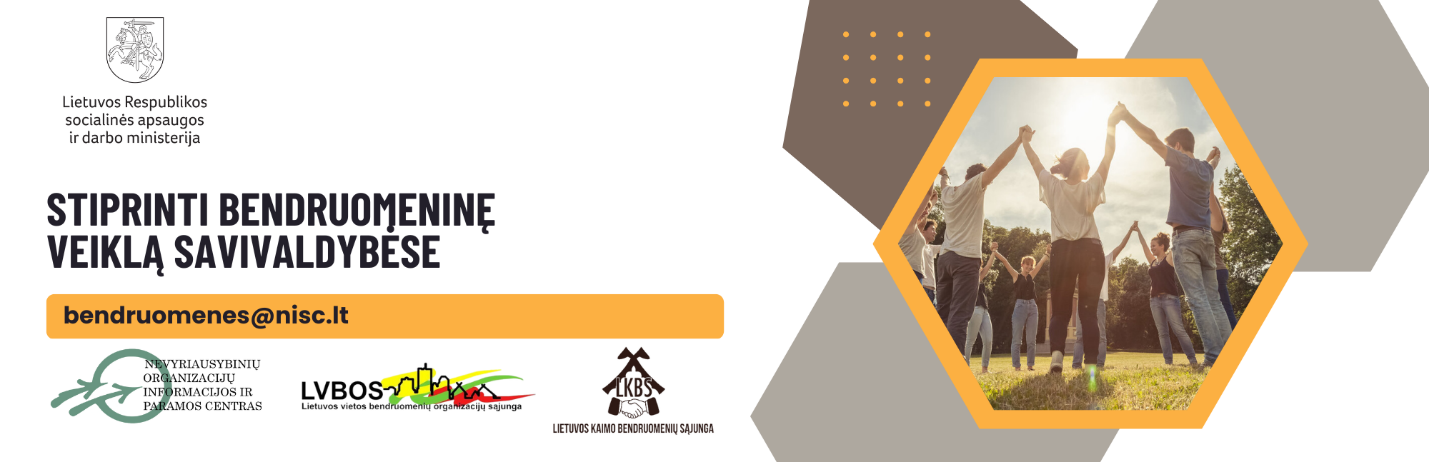 INFORMACIJA APIE GAUTAS PARAIŠKASVadovaujantis Nevyriausybinių organizacijų ir bendruomeninės veiklos stiprinimo 2023-2025 metų veiksmų plano 2.1.1.1 priemonės „Stiprinti bendruomeninę veiklą savivaldybėse“ įgyvendinimo, įgyvendinant bandomąjį modelį, aprašu, teikiame informaciją apie gautas paraiškas.Šia Priemone siekiama skatinti bendruomenių savarankiškumą tenkinant viešuosius jų narių (gyventojų) poreikius, stiprinti jų sutelktumą ir tarpusavio pasitikėjimą, bendruomeninę veiklą, sudaryti sąlygas bendruomeninėms organizacijoms dalyvauti priimant sprendimus dėl bendruomenių narių socialinių ir viešųjų poreikių tenkinimo, skatinti aktyvesnį vietos bendruomenių įsitraukimą į sprendimų priėmimo procesus ir efektyvinti Priemonės įgyvendinimą.Šiuo metu Priemonės konsultantas tikrina paraiškų formaliąją atitiktį, vėliau paraiškas, kurios atitiks formaliuosius reikalavimus, vertins ir atranką vykdys išorės ekspertai, ekspertų sprendimus tvirtins Savivaldybės sudaryta komisija ir su finansuojamo projekto pareiškėju Savivaldybės administracija sudarys finansavimo sutartį. INFORMACIJA TEIKIAMA:Pirmadienį-penktadienį 9:00 - 17:00 val.elektroniniu paštu bendruomenes@nisc.lt;informaciją pareiškėjams su konkursu susijusiais klausimais teikia Priemonės konsultanto ekspertai:Olia Žuravliova, 8 670 36796Virginija Šetkienė, 8 610 64152Eglė Juozapavičienė, 8 676 36988Dovilė Rudzenskė, 8 686 82937Priemonės konsultanto informacijaKauno miesto savivaldybėKauno miesto savivaldybėKauno miesto savivaldybėKauno miesto savivaldybė1BO-2023-10Narsiečių bendruomenėKartu galime daug daugiau!2BO-2023-103Kauno Aukštųjų Šančių bendruomenės centrasMiestas gydantis vienatvę3BO-2023-105Eigulių bendruomenės centrasStipri Eigulių bendruomenė4BO-2023-108Kaunėnų bendruomenėĮveikime vienatvę kartu!5BO-2023-11Aleksoto bendruomenės centrasAleksoto bendruomenės centro daugiafunkcinės veiklos plėtra6BO-2023-148Lampėdžių bendruomenės centrasSportuojame, edukuojamės ir švenčiame kartu.7BO-2023-155Kauno Muravos bendruomenės centrasRenginių ciklas „Susitikimai“8BO-2023-167Santarvės bendruomenėBendruomeninės veiklos stiprina ir jungia mus!9BO-2023-172Kauno Šilainių bendruomenės centrasBendrystėje galia10BO-2023-183Asociacija „VAIŠVYDAVA“Vaišvydavos „Laiminančio Kristaus“ paminklo aplinkumos pritaikymas bendruomenės poreikiams11BO-2023-193Žaliakalnio bendruomenės centras „Spindulys“Žaliakalnio bendruomenės savarankiškumo ir įsitraukimo stiprinimas12BO-2023-21Kauno Panemunės bendruomenėPanemunė ateities iššūkiuose13BO-2023-33Sargėnų ir Vytėnų bendruomenės centrasBendrystės keliu į stiprią bendruomenę14BO-2023-35Bendruomenė „Naujieji Romainiai“Bendravimas kuria stebuklus15BO-2023-41Bendruomenės centras „Petrašiūnai“Atvirai ir visiems 202316BO-2023-53Romainių bendruomenės centrasBendravimas skatina tobulėti17BO-2023-81Rokų bendruomenės centrasPraeitis kuria dabartį18BO-2023-83Bendruomenės centras „Girstupio slėnis“Čia mano namai19BO-2023-96Kauno Vilijampolės bendruomenės centras „Veršva“Kartu jau 20 metų!